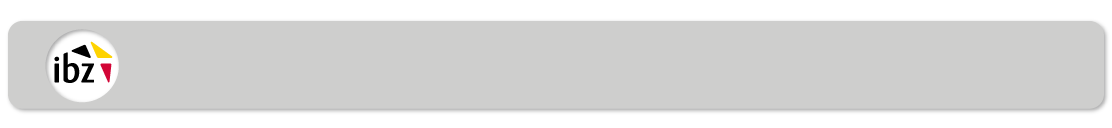 Proces-verbaal van de telverrichtingenLijst van de afwezige bijzitters.De voorzitter van telbureau A nr.  ……. wijst erop dat de bijzitters en plaatsvervangende bijzitters van wie de namen hieronder vermeld zijn Zich niet aangeboden hebben en geen enkele reden van verhindering heeft opgegeven;Zich niet aangeboden hebben en onvoldoende redenen van verhindering hebben opgegeven;Zich laattijdig hebben aangeboden zonder wettige motieven;Zich laattijdig hebben aangeboden en onvoldoende motieven hebben opgegeven.Deze opgave in eer en geweten opgemaakt en zal in de hiertoe bestemde omslag worden gestoken Te .............., 9 juni 2024De voorzitter(handtekening en naam)KieskantonKieskantonGemeente Gemeente Nr Telbureau  Nr Telbureau  AdresAdresHet telbureau : samenstelling en inrichting Het telbureau : samenstelling en inrichting Het telbureau : samenstelling en inrichting Het telbureau : samenstelling en inrichting Het telbureau : samenstelling en inrichting Het telbureau : samenstelling en inrichting Het telbureau : samenstelling en inrichting Het telbureau : samenstelling en inrichting Het telbureau : samenstelling en inrichting Het telbureau : samenstelling en inrichting Het telbureau : samenstelling en inrichting Het telbureau : samenstelling en inrichting Het bureau is samengesteld uitHet bureau is samengesteld uitHet bureau is samengesteld uitHet bureau is samengesteld uitHet bureau is samengesteld uitHet bureau is samengesteld uitHet bureau is samengesteld uitHet bureau is samengesteld uitHet bureau is samengesteld uitHet bureau is samengesteld uitHet bureau is samengesteld uitHet bureau is samengesteld uitNaam Naam Naam Naam Naam Naam VoornaamVoornaamVoornaamVoornaamVoornaamVoorzitterBijzitter 1Bijzitter 2Bijzitter 3Bijzitter 4SecretarisVolgende getuigen hebben gezeteld in het bureauVolgende getuigen hebben gezeteld in het bureauVolgende getuigen hebben gezeteld in het bureauVolgende getuigen hebben gezeteld in het bureauVolgende getuigen hebben gezeteld in het bureauVolgende getuigen hebben gezeteld in het bureauVolgende getuigen hebben gezeteld in het bureauVolgende getuigen hebben gezeteld in het bureauVolgende getuigen hebben gezeteld in het bureauVolgende getuigen hebben gezeteld in het bureauVolgende getuigen hebben gezeteld in het bureauVolgende getuigen hebben gezeteld in het bureauLijstNaamNaamNaamNaamNaamNaamVoornaamVoornaamVoornaamVoornaamVoornaamDe voorzitter, bijzitters, secretaris leggen de eed af, voorgeschreven bij artikel 104 van het Kieswetboek, van zodra het bureau wordt gevormd.De getuigen leggen de eed af naarmate zij zich aanbieden.De voorzitter, bijzitters, secretaris leggen de eed af, voorgeschreven bij artikel 104 van het Kieswetboek, van zodra het bureau wordt gevormd.De getuigen leggen de eed af naarmate zij zich aanbieden.De voorzitter, bijzitters, secretaris leggen de eed af, voorgeschreven bij artikel 104 van het Kieswetboek, van zodra het bureau wordt gevormd.De getuigen leggen de eed af naarmate zij zich aanbieden.De voorzitter, bijzitters, secretaris leggen de eed af, voorgeschreven bij artikel 104 van het Kieswetboek, van zodra het bureau wordt gevormd.De getuigen leggen de eed af naarmate zij zich aanbieden.De voorzitter, bijzitters, secretaris leggen de eed af, voorgeschreven bij artikel 104 van het Kieswetboek, van zodra het bureau wordt gevormd.De getuigen leggen de eed af naarmate zij zich aanbieden.De voorzitter, bijzitters, secretaris leggen de eed af, voorgeschreven bij artikel 104 van het Kieswetboek, van zodra het bureau wordt gevormd.De getuigen leggen de eed af naarmate zij zich aanbieden.De voorzitter, bijzitters, secretaris leggen de eed af, voorgeschreven bij artikel 104 van het Kieswetboek, van zodra het bureau wordt gevormd.De getuigen leggen de eed af naarmate zij zich aanbieden.De voorzitter, bijzitters, secretaris leggen de eed af, voorgeschreven bij artikel 104 van het Kieswetboek, van zodra het bureau wordt gevormd.De getuigen leggen de eed af naarmate zij zich aanbieden.De voorzitter, bijzitters, secretaris leggen de eed af, voorgeschreven bij artikel 104 van het Kieswetboek, van zodra het bureau wordt gevormd.De getuigen leggen de eed af naarmate zij zich aanbieden.Uitgevoerd (aan te kruisen)Uitgevoerd (aan te kruisen)Uitgevoerd (aan te kruisen)Eventuele opmerkingen betreffende de samenstelling van het bureau: Eventuele opmerkingen betreffende de samenstelling van het bureau: Eventuele opmerkingen betreffende de samenstelling van het bureau: Eventuele opmerkingen betreffende de samenstelling van het bureau: Eventuele opmerkingen betreffende de samenstelling van het bureau: Eventuele opmerkingen betreffende de samenstelling van het bureau: Eventuele opmerkingen betreffende de samenstelling van het bureau: Eventuele opmerkingen betreffende de samenstelling van het bureau: Eventuele opmerkingen betreffende de samenstelling van het bureau: Eventuele opmerkingen betreffende de samenstelling van het bureau: Eventuele opmerkingen betreffende de samenstelling van het bureau: Eventuele opmerkingen betreffende de samenstelling van het bureau: Ontvangst van de stembiljetten en stukken van de stembureausOntvangst van de stembiljetten en stukken van de stembureausOntvangst van de stembiljetten en stukken van de stembureausOntvangst van de stembiljetten en stukken van de stembureausOntvangst van de stembiljetten en stukken van de stembureausOntvangst van de stembiljetten en stukken van de stembureausOntvangst van de stembiljetten en stukken van de stembureausOntvangst van de stembiljetten en stukken van de stembureausOntvangst van de stembiljetten en stukken van de stembureausOntvangst van de stembiljetten en stukken van de stembureausOntvangst van de stembiljetten en stukken van de stembureausOntvangst van de stembiljetten en stukken van de stembureausOntvangst van de stembiljetten en stukken van de stembureausOntvangen stembiljetten van de stembureausOntvangen stembiljetten van de stembureausOntvangen stembiljetten van de stembureausOntvangen stembiljetten van de stembureausOntvangen stembiljetten van de stembureausOntvangen stembiljetten van de stembureausOntvangen stembiljetten van de stembureausOntvangen stembiljetten van de stembureausOntvangen stembiljetten van de stembureausOntvangen stembiljetten van de stembureausOntvangen stembiljetten van de stembureausOntvangen stembiljetten van de stembureausOntvangen stembiljetten van de stembureausNr stembureauNr stembureauNr stembureauNr stembureauNr stembureauNr stembureauNr stembureauUur van ontvangstUur van ontvangstUur van ontvangstUur van ontvangstUur van ontvangstUur van ontvangstUur van ontvangstEventuele opmerkingen:Eventuele opmerkingen:Eventuele opmerkingen:Eventuele opmerkingen:Eventuele opmerkingen:Eventuele opmerkingen:Eventuele opmerkingen:Eventuele opmerkingen:Eventuele opmerkingen:Eventuele opmerkingen:Eventuele opmerkingen:Eventuele opmerkingen:Eventuele opmerkingen:Omslagen van elk stembureau– OPEN DEZE IN GEEN GEVAL: Omslagen van elk stembureau– OPEN DEZE IN GEEN GEVAL: Omslagen van elk stembureau– OPEN DEZE IN GEEN GEVAL: Omslagen van elk stembureau– OPEN DEZE IN GEEN GEVAL: Omslagen van elk stembureau– OPEN DEZE IN GEEN GEVAL: Omslagen van elk stembureau– OPEN DEZE IN GEEN GEVAL: Omslagen van elk stembureau– OPEN DEZE IN GEEN GEVAL: Omslagen van elk stembureau– OPEN DEZE IN GEEN GEVAL: Omslagen van elk stembureau– OPEN DEZE IN GEEN GEVAL: Omslagen van elk stembureau– OPEN DEZE IN GEEN GEVAL: Omslagen van elk stembureau– OPEN DEZE IN GEEN GEVAL: Omslagen van elk stembureau– OPEN DEZE IN GEEN GEVAL: Omslagen van elk stembureau– OPEN DEZE IN GEEN GEVAL: Nr stembureauNr stembureauNr stembureauNr stembureauNr stembureauNr stembureauNr stembureauDuid aan bij ontvangstDuid aan bij ontvangstDuid aan bij ontvangstDuid aan bij ontvangstDuid aan bij ontvangstDuid aan bij ontvangstDuid aan bij ontvangstDe omslagen met de teruggenomen stembiljettenDe omslagen met de teruggenomen stembiljettenDe omslagen met de teruggenomen stembiljettenDe omslagen met de teruggenomen stembiljettenDe omslagen met de teruggenomen stembiljettenDe omslagen met de teruggenomen stembiljettenDe omslagen met de niet-gebruikte stembiljettenDe omslagen met de niet-gebruikte stembiljettenDe omslagen met de niet-gebruikte stembiljettenDe omslagen met de niet-gebruikte stembiljettenDe omslagen met de niet-gebruikte stembiljettenDe omslagen met de niet-gebruikte stembiljettenDe omslagen met de aanstiplijstenDe omslagen met de aanstiplijstenDe omslagen met de aanstiplijstenDe omslagen met de aanstiplijstenDe omslagen met de aanstiplijstenDe omslagen met de aanstiplijstenDe omslagen met het proces-verbaal vh stembureauDe omslagen met het proces-verbaal vh stembureauDe omslagen met het proces-verbaal vh stembureauDe omslagen met het proces-verbaal vh stembureauDe omslagen met het proces-verbaal vh stembureauDe omslagen met het proces-verbaal vh stembureauEventuele opmerkingenEventuele opmerkingenEventuele opmerkingenEventuele opmerkingenEventuele opmerkingenEventuele opmerkingenEventuele opmerkingenEventuele opmerkingenEventuele opmerkingenEventuele opmerkingenEventuele opmerkingenEventuele opmerkingenEventuele opmerkingenOpening van de omslagen en telling van de stembiljettenOpening van de omslagen en telling van de stembiljettenOpening van de omslagen en telling van de stembiljettenOpening van de omslagen en telling van de stembiljettenOpening van de omslagen en telling van de stembiljettenOpening van de omslagen en telling van de stembiljettenOpening van de omslagen en telling van de stembiljettenOpening van de omslagen en telling van de stembiljettenOpening van de omslagen en telling van de stembiljettenOpening van de omslagen en telling van de stembiljettenOpening van de omslagen en telling van de stembiljettenOpening van de omslagen en telling van de stembiljettenOpening van de omslagen en telling van de stembiljettenHet telbureau ontvouwt de stembiljetten en maakt een indeling volgens de volgende categorieën:1.	Blanco stembiljetten en ongeldige stembiljetten ;2. 	Twijfelachtige stembiljetten ;3. 	Geldige stembiljetten.Het telbureau ontvouwt de stembiljetten en maakt een indeling volgens de volgende categorieën:1.	Blanco stembiljetten en ongeldige stembiljetten ;2. 	Twijfelachtige stembiljetten ;3. 	Geldige stembiljetten.Het telbureau ontvouwt de stembiljetten en maakt een indeling volgens de volgende categorieën:1.	Blanco stembiljetten en ongeldige stembiljetten ;2. 	Twijfelachtige stembiljetten ;3. 	Geldige stembiljetten.Het telbureau ontvouwt de stembiljetten en maakt een indeling volgens de volgende categorieën:1.	Blanco stembiljetten en ongeldige stembiljetten ;2. 	Twijfelachtige stembiljetten ;3. 	Geldige stembiljetten.Het telbureau ontvouwt de stembiljetten en maakt een indeling volgens de volgende categorieën:1.	Blanco stembiljetten en ongeldige stembiljetten ;2. 	Twijfelachtige stembiljetten ;3. 	Geldige stembiljetten.Het telbureau ontvouwt de stembiljetten en maakt een indeling volgens de volgende categorieën:1.	Blanco stembiljetten en ongeldige stembiljetten ;2. 	Twijfelachtige stembiljetten ;3. 	Geldige stembiljetten.Het telbureau ontvouwt de stembiljetten en maakt een indeling volgens de volgende categorieën:1.	Blanco stembiljetten en ongeldige stembiljetten ;2. 	Twijfelachtige stembiljetten ;3. 	Geldige stembiljetten.Het telbureau ontvouwt de stembiljetten en maakt een indeling volgens de volgende categorieën:1.	Blanco stembiljetten en ongeldige stembiljetten ;2. 	Twijfelachtige stembiljetten ;3. 	Geldige stembiljetten.Het telbureau ontvouwt de stembiljetten en maakt een indeling volgens de volgende categorieën:1.	Blanco stembiljetten en ongeldige stembiljetten ;2. 	Twijfelachtige stembiljetten ;3. 	Geldige stembiljetten.Het telbureau ontvouwt de stembiljetten en maakt een indeling volgens de volgende categorieën:1.	Blanco stembiljetten en ongeldige stembiljetten ;2. 	Twijfelachtige stembiljetten ;3. 	Geldige stembiljetten.Het telbureau ontvouwt de stembiljetten en maakt een indeling volgens de volgende categorieën:1.	Blanco stembiljetten en ongeldige stembiljetten ;2. 	Twijfelachtige stembiljetten ;3. 	Geldige stembiljetten.Het telbureau ontvouwt de stembiljetten en maakt een indeling volgens de volgende categorieën:1.	Blanco stembiljetten en ongeldige stembiljetten ;2. 	Twijfelachtige stembiljetten ;3. 	Geldige stembiljetten.Het telbureau ontvouwt de stembiljetten en maakt een indeling volgens de volgende categorieën:1.	Blanco stembiljetten en ongeldige stembiljetten ;2. 	Twijfelachtige stembiljetten ;3. 	Geldige stembiljetten.OPMERKINGENVermeld hier desgevallend de vastgestelde verschillen tussen het aantal stembiljetten dat effectief gevonden werd en het aantal dat vermeld stond op de bij de stembus of omslag gevoegde notaOPMERKINGENVermeld hier desgevallend de vastgestelde verschillen tussen het aantal stembiljetten dat effectief gevonden werd en het aantal dat vermeld stond op de bij de stembus of omslag gevoegde notaOPMERKINGENVermeld hier desgevallend de vastgestelde verschillen tussen het aantal stembiljetten dat effectief gevonden werd en het aantal dat vermeld stond op de bij de stembus of omslag gevoegde notaOPMERKINGENVermeld hier desgevallend de vastgestelde verschillen tussen het aantal stembiljetten dat effectief gevonden werd en het aantal dat vermeld stond op de bij de stembus of omslag gevoegde notaOPMERKINGENVermeld hier desgevallend de vastgestelde verschillen tussen het aantal stembiljetten dat effectief gevonden werd en het aantal dat vermeld stond op de bij de stembus of omslag gevoegde notaOPMERKINGENVermeld hier desgevallend de vastgestelde verschillen tussen het aantal stembiljetten dat effectief gevonden werd en het aantal dat vermeld stond op de bij de stembus of omslag gevoegde notaOPMERKINGENVermeld hier desgevallend de vastgestelde verschillen tussen het aantal stembiljetten dat effectief gevonden werd en het aantal dat vermeld stond op de bij de stembus of omslag gevoegde notaOPMERKINGENVermeld hier desgevallend de vastgestelde verschillen tussen het aantal stembiljetten dat effectief gevonden werd en het aantal dat vermeld stond op de bij de stembus of omslag gevoegde notaOPMERKINGENVermeld hier desgevallend de vastgestelde verschillen tussen het aantal stembiljetten dat effectief gevonden werd en het aantal dat vermeld stond op de bij de stembus of omslag gevoegde notaOPMERKINGENVermeld hier desgevallend de vastgestelde verschillen tussen het aantal stembiljetten dat effectief gevonden werd en het aantal dat vermeld stond op de bij de stembus of omslag gevoegde notaOPMERKINGENVermeld hier desgevallend de vastgestelde verschillen tussen het aantal stembiljetten dat effectief gevonden werd en het aantal dat vermeld stond op de bij de stembus of omslag gevoegde notaOPMERKINGENVermeld hier desgevallend de vastgestelde verschillen tussen het aantal stembiljetten dat effectief gevonden werd en het aantal dat vermeld stond op de bij de stembus of omslag gevoegde notaOPMERKINGENVermeld hier desgevallend de vastgestelde verschillen tussen het aantal stembiljetten dat effectief gevonden werd en het aantal dat vermeld stond op de bij de stembus of omslag gevoegde notaIndeling en onderzoek van de stembiljetten:Indeling en onderzoek van de stembiljetten:Indeling en onderzoek van de stembiljetten:Wanneer alle stembiljetten ingedeeld zijn in categorieën, worden deze zonder verandering van de indeling onderzocht door de andere leden van het bureau en de getuigen, die hun opmerkingen en bezwaren aan het bureau voorleggen.De twijfelachtige stembiljetten worden volgens de beslissing van het bureau gevoegd bij de categorie waartoe zij behoren (geldig of ongeldige).Wanneer alle stembiljetten ingedeeld zijn in categorieën, worden deze zonder verandering van de indeling onderzocht door de andere leden van het bureau en de getuigen, die hun opmerkingen en bezwaren aan het bureau voorleggen.De twijfelachtige stembiljetten worden volgens de beslissing van het bureau gevoegd bij de categorie waartoe zij behoren (geldig of ongeldige).Wanneer alle stembiljetten ingedeeld zijn in categorieën, worden deze zonder verandering van de indeling onderzocht door de andere leden van het bureau en de getuigen, die hun opmerkingen en bezwaren aan het bureau voorleggen.De twijfelachtige stembiljetten worden volgens de beslissing van het bureau gevoegd bij de categorie waartoe zij behoren (geldig of ongeldige).Vermeld hierofwel dat geen enkele klacht of opmerking werd geuit; ofwel de geuite opmerkingen of klachten, de mening van de getuigen en de beslissing van het bureau.Vermeld hierofwel dat geen enkele klacht of opmerking werd geuit; ofwel de geuite opmerkingen of klachten, de mening van de getuigen en de beslissing van het bureau.Vermeld hierofwel dat geen enkele klacht of opmerking werd geuit; ofwel de geuite opmerkingen of klachten, de mening van de getuigen en de beslissing van het bureau.Telling van de stemmingTelling van de stemmingTelling van de stemmingHet aantal stembiljetten wordt geteld per categorie en per lijst opgenomen in de samenvattende tabel bij dit proces-verbaal.Volgende aantalen worden vastgesteld:Het aantal stembiljetten wordt geteld per categorie en per lijst opgenomen in de samenvattende tabel bij dit proces-verbaal.Volgende aantalen worden vastgesteld:Het aantal stembiljetten wordt geteld per categorie en per lijst opgenomen in de samenvattende tabel bij dit proces-verbaal.Volgende aantalen worden vastgesteld:Het totaal aantal van de kiescijfers van elke lijst: Het totaal aantal van de kiescijfers van elke lijst: Aantal:Het aantal geldige stembiljetten:= het totaal aantal in de stembussen gevonden stembilljetten min het aantal blanco en ongeldige stemmenHet aantal geldige stembiljetten:= het totaal aantal in de stembussen gevonden stembilljetten min het aantal blanco en ongeldige stemmenAantal:=Aantal-Aantal:Controle op de uitslagen van de telling: Controle op de uitslagen van de telling: Controle op de uitslagen van de telling: In te vullen door de voorzitter van het kantonhoofdbureau: (Schrap wat niet past)In te vullen door de voorzitter van het kantonhoofdbureau: (Schrap wat niet past)In te vullen door de voorzitter van het kantonhoofdbureau: (Schrap wat niet past)De dubbel van de tabel met uitkomsten van de telling is regelmatig.Een dubbel werd in ontvangst genomen.Handtekening voorzitter van het kantonhoofdbureau:Handtekening voorzitter van het kantonhoofdbureau:De dubbel van de tabel met uitkomsten van de telling is overhandigd, waarna de volgende leemten en  tegenstrijdigheden werden vastgesteld en het tellingsbureau wordt uitgenodigd de tabel te vervolledigen/verbeteren: Handtekening voorzitter van het kantonhoofdbureau:Handtekening voorzitter van het kantonhoofdbureau:Handtekening voorzitter van het kantonhoofdbureau:Handtekening voorzitter van het kantonhoofdbureau:De dubbel van de tabel met uitkomsten van de telling is overhandigd, waarna wijzigingen werden aangebracht en de regelmatigheid werd vastgesteld.Een dubbel werd in ontvangst genomen. Handtekening voorzitter van het kantonhoofdbureau:Handtekening voorzitter van het kantonhoofdbureau:Afsluitende verrichtingenAfsluitende verrichtingenAfsluitende verrichtingenAlle stembiljetten worden per categorie in hiervoor voorziene omslagen gestoken en gesloten.Uitgevoerd (aan te kruisen)Uitgevoerd (aan te kruisen)Het publiek wordt toegelaten in de zaal waar het bureau zetelt en de voorzitter kondigt de vastgestelde uitkomsten af.Uitgevoerd (aan te kruisen)Uitgevoerd (aan te kruisen)Het aanvraagformulier voor de presentiegelden wordt in een afzonderlijke hiervoor bestemde omslag gestoken:Uitgevoerd (aan te kruisen)Uitgevoerd (aan te kruisen)Na ondertekening zal dit proces-verbaal in een afzonderlijke hiervoor bestemde omslag worden gestoken.Na ondertekening zal dit proces-verbaal in een afzonderlijke hiervoor bestemde omslag worden gestoken.Na ondertekening zal dit proces-verbaal in een afzonderlijke hiervoor bestemde omslag worden gestoken.OndertekeningOndertekeningOndertekeningOndertekeningDatumPlaatsVoorzitterBijzitter 1Bijzitter 2Bijzitter 3Bijzitter 4SecretarisGetuigenKieskantonGemeente Nr Telbureau  Ontvangen stembiljetten per bureauOntvangen stembiljetten per bureauOntvangen stembiljetten per bureauOntvangen stembiljetten per bureauOntvangen stembiljetten per bureauStemmen per lijst…Controle Het aantal geldige stemmen (punt 1) = Algemeen totaal (punt 2)het bureau heeft bevonden dat het algemeen totaal van de stembiljetten met lijststemmen (1°), geteld bij het algemeen totaal van de stembiljetten met naamstemmen (2° + 3° + 4°), een totaal geeft gelijk aan dit van de geldige stembiljetten (biljetten gevonden in de stembussen en omslagen, min de blanco en ongeldige biljetten)De stemmen per naamNAAMVOORNAAMHOOFDVERBLIJFPLAATSENVOLLEDIG ADRESREDEN AFWEZIGHEID